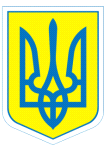 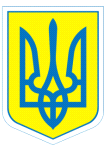 НАКАЗ05.09.2018                                          м. Харків                                       № 188 Про затвердження персонального складу та розподіл навчального навантаження  педагогічних працівників, які будутьздійснювати навчання учнів за індивідуальною формою у 2018/2019 навчальному році Згідно з Положенням про індивідуальну форму навчання в загальноосвітніх навчальних закладах, затвердженим наказом Міністерства освіти і науки України від 12.01.2016 № 8 та зареєстрованим в Міністерстві юстиції України 03 лютого 2016 року за № 184/28314, наказами Міністерства освіти і науки України від 06.06.2016 № 624, зареєстрованого в Міністерстві юстиції України 01 липня 2016 року за № 905/29035 «Про внесення змін до Положення про індивідуальну форму навчання в загальноосвітніх навчальних закладах», вимог Закону України «Про загальну середню освіту», погодження Департаменту науки і освіти Харківської обласної державної адміністрації від 03.09.2018.НАКАЗУЮ:1.Затвердити персональний склад та розподілити навчальне навантаження педагогічних працівників, які будуть здійснювати навчання учнів за індивідуальною формою у 2018/2019 навчальному році з 03.09.2018:2.Головному бухгалтеру Путєвській В.В.  здійснювати оплату відповідно до тарифікації.3.Контроль за виконанням даного наказу покласти на заступника директора з       навчально-виховної роботи Данильченко Т.А.Директор                    Л.О.МельніковаДанильченко, 370-30-63 З наказом ознайомлені: №з/пП.І.Б учнякласПерелік навчальних предметівКількість годинП.І.Б. учителярозрядФахова освіта1Корчан  Дмитро  Сергійович9-АУкраїнська моваУкраїнська літератураІсторія УкраїниМатематикаПриродознавствоГеографіяФізика і хімія у побутіТрудове навчання Інформатика Основи здоров`яФізична культураСоціально-побутове орієнтування Розвиток мовленняЛікувальна фізкультура210,5210,50,520,510,5110,5Макаренко Наталія Василівна13Учитель і логопед допоміжної школи1Корчан  Дмитро  Сергійович9-АРазом142Петров Владислав Русланович9-АУкраїнська моваУкраїнська література21Костюкова Віра Василівна 12Учитель української мови та літератури2Петров Владислав Русланович9-АУкраїнська моваУкраїнська література3Костюкова Віра Василівна 12Учитель української мови та літератури2Петров Владислав Русланович9-АІсторія УкраїниМатематикаПриродознавствоГеографіяФізика і хімія у побутіІнформатика Трудове навчання0,5210,50,50,52Бєлих Наталія Леонідівна 11Олігофренопедагог, вчитель дітей з вадами розумового розвитку, логопед, учитель дітей з порушенням розвитку2Петров Владислав Русланович9-АІсторія УкраїниМатематикаПриродознавствоГеографіяФізика і хімія у побутіІнформатика Трудове навчання 7Бєлих Наталія Леонідівна 11Олігофренопедагог, вчитель дітей з вадами розумового розвитку, логопед, учитель дітей з порушенням розвитку2Петров Владислав Русланович9-АОснови здоров`яФізична культураРозвиток мовленняСоціально-побутове орієнтуванняЛікувальна фізкультура10,5110,5Макаренко Наталія Василівна13Учитель і логопед допоміжної школи2Петров Владислав Русланович9-АОснови здоров`яФізична культураРозвиток мовленняСоціально-побутове орієнтуванняЛікувальна фізкультура 4Макаренко Наталія Василівна13Учитель і логопед допоміжної школи2Петров Владислав Русланович9-АРазом 14Разом годинРазом годин5- 10 класи5- 10 класи28 годин28 годин28 годин28 годин№з/пТабельний номерПІБПосада/предметЗвання Розряд Перевірка зошитів 1- 4 ккласиПеревірка зошитів 5-10 класи11758Костюкова Віра ВасилівнаУчитель української мови та літератури12221643МакаренкоНаталія ВасилівнаУчитель і логопед допоміжної школи13431823Бєлих Наталія ЛеонідівнаОлігофренопедагог, вчитель дітей з вадами розумового розвитку, логопед, учитель дітей з порушенням розвитку112Н.Л.БєлихН.В.Макаренко                                   Т.А.Данильченко В.В.ПутєвськаВ.В.Костюкова      